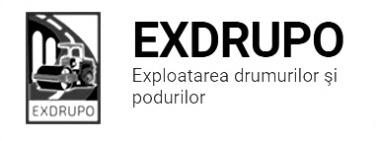 Notă informativăcu privire la lucrările de întreţinere şi salubrizare a infrastructurii rutieresect. Centru (8 muncitori): executate 10.09.2020 (în noapte):Salubrizarea mecanizată: str. Albișoara, str. V. Trandafirilor, str. Melestiu, str. Inculeț, str. Testimițeanu, str. Gh. Cașu, str. M. Mică, str. I. C. Suruceanu, str. C. Vîrnav, str. T. Strișcă, str P. Ungureanu, str. Grenoble, str. Miorița, șos. Hîncești, str. Sihastrului, str. Ialoveni, str. Pietrarilor, str. Academiei, str. T. Baltă, str. L. Kaczynski.Amenajare beton asfaltic: str. Testimițeanu-23,2t b/a mășcat str. egaliz.Reparația canalizării pluviale: str. Testimițeanu-1fînt. inst.planificate 11.09.2020:Salubrizarea manuală: str. Testimițeanu.Frezarea părții carosabile: str. Testimițeanu.Amenajare beton asfaltic: str. Testimițeanu.sect. Buiucani (7 muncitori): 	executat 10.09.2020:Excavare/transportare gunoi: str. I. Pelivan (tr.)-6curse.Instalarea zidăriilor: str. I. Pelivan (tr.)-73buc.executat 10-11.09.2020 (în noapte):Salubrizarea mecanizată: str. A. Sciusev, str. M. Kogălniceanu, str. A. Mateevici, str. Sf. Țării, str. S. Lazo, str. P. Movilă, str. T. Ciorbă, str. Lăpușneanu, Piața D. Cantemir, str. M. Cibotari.planificate 11.09.2020:Amenajare pietriș: str. I. Pelivan (tr.).Instalarea bordurelor: str. I. Pelivan (tr.)sect. Rîşcani (10 muncitori):executate 10.09.2020:Salubrizarea mecanizată: str. Albișoara, C. Moșilor, str. Doina, str. Socoleni, str. Ceucari, str. Studenților, str. Florilor, str. Dimo, str. T. Vladimirescu.Salubrizarea manuală: str. Albișoara (tr.)-3curse, str. Petricani-2curse. Excvare/transportare b/a uzat: str. Albișoara (tr.)-1cursă.Excvare/transportare sol: str. Albișoara (tr.)-1cursă.Demolarea betonului: str. Albișoara (tr.)-2,5m3.Desfacerea bordurelor: str. Albișoara (tr.)-76buc.Amenajare pietriș: str. Albișoara (tr.)-15,2t.Instalarea zidăriilor: str. Albișoara (tr.)-61buc.Reparația canalizării pluviale: str. Albișoara (tr.)-1placa beton, 0,25m3 bet. turnat. planificate 11.09.2020:Salubrizarea manuală: str. Albișoara (tr.), str. Petricani.Excavare/transportare gunoi: str. Albișoara (tr.).Amenajare pietriș: str. Albișoara (tr.).Instalarea bordurelor: str. Albișoara (tr.).sect. Botanica (10 muncitori):executate 10.09.2020:Salubrizarea mecanizată: C. Basarabiei, șos. Muncești, str. Minsk, str. Panduurilor, str. Sarmizegetusa, str. Trandafirilor, str. V. Crucii, str. Grenoble.Salubrizarea stațiilor de așteptare a transportului public: șos. Muncești.Amenajare pietriș: str. Albișoara (tr.)-9t.Amenajare trotuar: str. Albișoara (tr.)-266m2.planificate 11.09.2020:Salubrizarea pasajelor subterane: bd. Dacia-Traian.Instalarea bordurelor: str Albișoara (tr.)Amenajare trotuar: str. Albișoara (tr.).Plombarea p/c: str. Zelinski, șos. Muncești, str. Inculeț.sect. Ciocana (8 muncitori):executate 10.09.2020:Salubrizarea mecanizată: str. Voluntarilor, str. M. Manole, str. Sargidava, str. M. Drăgan, str. M. Spătarul, str. M. Sadoveanu.Excavare/transportare gunoi:bd. M. cel Bătrîn (aleea)-7curse.Compactare nisip: bd. M. cel Bătrîn (aleea)-900m2.Săpătură manuală: bd. M. cel Bătrîn (aleea)-7m3.Instalarea zidăriilor: bd. M. cel Bătrîn (aleea)-97buc.planificate 11.09.2020:Amenajare trotuarului: bd. M.cel Bătrîn (aleea).sect. OCR (15 muncitori):executate 10-11.09.2020 (în noapte):Aplicarea marcajului longitudinal: bd.Dacia-850m2.Aplicarea marcajului (treceri pietoni): șos. Muncești-80m2, str. G. Latină-50m2.planificate 11.09.2020:Aplicarea marcajului longitudinal: bd.Dacia.Aplicarea marcajului (treceri pietoni): șos. Muncești, str. G. Latină.sect. Întreținerea canalizării pluviale (4 muncitori):executate 10.09.2020:Reparația canalizării pluviale: str. Albișoara-2,8t pietriș.Curățirea canalizării pluviale: str. Albișoara-6m3 dezb.beton, 6m3 săp. man, 1cursă gunoi, str. A. Russo(pasaj subteran)-1m3 dezb.beton, 1cursă gunoi.planificate 11.09.2020:Reparația canalizării pluviale: str. Albișoara, str. A. Russo (pasaj subteran).Curățirea canalizării pluviale: str. Albișoara.sect. Specializat îninfrastructură (pavaj)(8 muncitori):executate 10.09.2020:Săpătură mecanizată: bd. Moscova-8m3.Transportare gunoi: bd. Moscova-55t.Demontare pavaj: bd. Moscova-15m2.Amenajare pavaj: bd. Moscova-122m2.Reparația canalizării pluviale: bd. Moscova-5fînt.rid.planificate 11.09.2020:Amenajare pavaj: bd. Moscova.sect. Specializat îninfrastructură (restabilirea învelișului asfaltic) (5 muncitori):planificate 11.09.2020:Restabilirea săpăturilor: sect. CiocanaMăsurile întreprinse pentru prevenirea răspîndirii Covid-19:Toate unităţile de trasport sunt dezinfectate la începutul şi la sfîrşitul programului de lucru;Muncitorilor este verificată starea de sănătate de către medicul întreprinderii;Muncitorii sunt echipaţii cu:mască de protecţie;mănuşi de protecţi;dezinfectant.Inginer SP          A. Bodnariuc